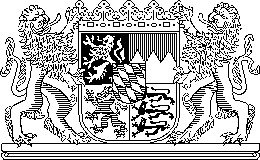 حضرات السيدات والسادة،أعزائي الآباء وأوليا ء الأمور، لقد تلقيتم معلومات حول الانتقال من Grundschule لطفلك وفي الفعاليات في المدارس الثانوية. يمكنكم العثور على المزيد من المعلومات على الانترنت على https://www.km.bayern.de/uebertritt أو https://www.mein-bildungsweg.de سيكون مربي(ة) صف طفلك سعيدا/سعيدة بمساعدتك في الإجابة عن أي أسئلة أخرى قد تكون لديك حول الانتقال، فهو/فهي يعرف/تعرف طفلك وسوف يقدم/تقدم لك الدعم في هذا القرار.إذا كنت ترغب في معرفة المزيد حول طبيعة المدرسة الثانوية التي تستهدفها لطفلك، فيمكنك أيضا إجراء محادثة مع معلم(ة) استشاري(ة) في Mittelschule، Realschule، Wirtschaftsschule أو Gymnasium، وهذه المحادثة متاحة لك إلا أنها ليست إلزامية!   في حالة رغبتك في إجراء محادثة، يرجى كتابة رسالة عبر البريد الإلكتروني إلى المعلم(ة) الاستشاري(ة) للنوع المدرسة التي ترغب فيها. يمكن إجراء المحادثة وجاهيا أو عبر فيديو أو عبر الهاتف.إذا كان لديك أسئلة أخرى فيمكنك الاتصال بمربي(ة) الصف أو إدارة المدرسة.تفاصيل الاتصال بالمعلمين الاستشاريين:Mittelschule:			Wirtschaftsschule:		Realschule:			Gymnasium:			